Dyslexieprotocol Werkman VMBO 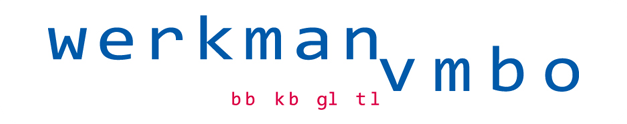 Wettelijke regelgevingOm in aanmerking te komen voor faciliteiten behorend bij dyslexie , moet er sprake zijn van een dyslexieverklaring. Deze moet in bezit zijn van de school. De verklaring wordt in Magister geplaatst.
De faciliteiten waarop aanspraak wordt gemaakt, moeten in de dyslexieverklaring beschreven staan.

Puntgrootte 12 (Arial) is een adequate lettergrootte voor kandidaten met dyslexie.  
Toegestaan is: Verklanking (voorlezen van teksten);Maximaal 30 minuten tijdverlenging;Gebruik van de computer als schrijfgerei, waarbij voor dyslectici de spellingscontrole mag worden gebruikt. Bij gebruik van de computer ziet de school erop toe dat de kandidaat geen toegang heeft tot hulpmiddelen die niet zijn toegestaan.Niet toegestaan is, één en ander voor zover de exameneisen worden aangetast uiteraard:Digitaal woordenboek;Spellingkaarten, grammaticakaarten of stappenplannen Een andere beoordeling van examenonderdelen (met name spelling)Specifiek in de bovenbouw (leerjaar 3 en 4)
Voor de beoordeling van spelling gelden voor alle kandidaten dezelfde regels. Er is dus geen sprake van een verminderde aftrek voor dyslectische kandidaten of van het niet meetellen van ‘typische dyslexiefouten’. Dit geldt ook voor het schoolexamen.Specifiek in de onderbouw (leerjaar 1 en 2)
Voor de beoordeling van spelling gelden voor leerlingen met dyslexie, wel andere regels. 
Wanneer dyslectische leerlingen woorden fonetisch juist schrijven, wordt de spellingsfout niet aangerekend. 
Dat wil zeggen: een leerling die alle woorden verkeerd gespeld heeft, maar de woorden fonetisch wel juist opgeschreven heeft, kan een 10 halen. Een leerling die niet (voldoende) geleerd heeft en verkeerde woorden opschrijft (bijvoorbeeld bij Duits Postsiegel in plaats van Briefmarke), kan een 1 halen.